Precios para el alquiler de espacios de la UPV/EHU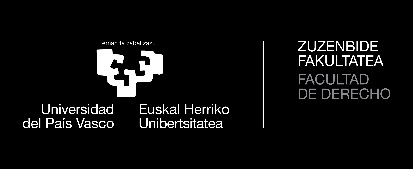 Tarifas para la utilización de espacios interiores y exteriores de la UPV/EHUReglas de aplicación de las tarifasLas tarifas se aplicarán a todas las instituciones públicas y privadas, asociaciones y cualquier persona que solicite el uso el local de la UPV/EHU. La Gerencia podrá acordar la reducción del pago de las tarifas establecidas en función de las circunstancias de cada caso.Las tarifas aplicables a los alquileres serán las que se indican más abajo, sin perjuicio de que periódicamente se proceda a su actualización.Tarifas para la utilización de espacios interiores y exteriores de la UPV/EHUAÑO 2021Reglas de aplicación de las tarifasTipo de instalación "A"El alquiler de los locales podrá realizarse bajo las modalidades Tarifa 1, Tarifa 2 y Tarifa 3. En el caso de las tarifas 2 y 3, el exceso de horas se facturará por el tiempo adicional incurrido realmente, aplicando la tarifa1.Las fracciones de horas se redondearán al alza o la baja, en función de superar o no alcanzar la media hora, respectivamente.La modalidad de tarifa no podrá modificarse una vez iniciado el uso de los locales.La tarifa solamente incluye el alquiler del espacio. A este importe habrá de añadirse el coste de limpieza del local, personal necesario para ofrecer el servicio (conserje, técnico de audiovisuales, etc.)El cálculo de la fianza (25 % sobre el coste total de alquiler, sin IVA) se basará en la estimación de horas que se realizará al inicio del contrato de alquiler.Una vez finalizado el uso de los locales, se enviarán los datos reales sobre horas incurridas, procediéndose entonces a la emisión de la factura correspondiente.Tipo de instalación "B"Las instalaciones disponibles no cuentan con vestuarios y duchas accesibles a personas en silla de ruedas. Son accesibles a este tipo de personas la pista polideportiva y el Campo de fútbol.Las cesiones de las instalaciones se realizarán fuera del horario lectivo.Las tarifas no incluyen: labores de montaje, trabajos preparativos extras, material deportivo utilizado en la práctica en cuestión.El alquiler de las instalaciones no posibilita la colocación de publicidad, el cobro a terceros de entradas ni la instalación de puestos de ventas.Se aplicará un descuento del 20% sobre la tarifa si el alquiler se realiza con una periodicidad semanal durante un periodo de entre 5 y 14 semanas.Se aplicará un descuento del 30% sobre la tarifa si el alquiler se realiza con una periodicidad semanal durante un periodo de 15 o más semanas.No se tendrán en cuenta las pausas de fin de semana y días festivos a efectos de consideración de las semanas consecutivas.Alquilar la pista polideportiva completa no implica el uso exclusivo del edificio, deberá permitirse el acceso a los vestuarios, ya que son los únicos existentes.Las canchas, la sala de musculación, el rocódromo y las aulas del polideportivo podrán alquilarse por separado. En el momento de realizar el alquiler deberá especificarse los elementos y espacio que comprende dicho alquiler.El tatami y la sala de expresión y psicomotricidad carecen de vestuarios y baños propios. Si al alquilar estas instalaciones se desea hacer uso de los baños y vestuarios del polideportivo deberá hacerse frente al gasto de limpieza de las dos instalaciones.Si el alquiler está fuera del horario de apertura y cierre de las instalaciones deberá añadirse el coste del servicio de portería y limpieza de la instalación.Tipo de instalación "C"La cesión de las instalaciones se realizará fuera del horario lectivo y no podrá interferir en la organización docente.Las tarifas no incluyen la asistencia de personal técnico, labores de montaje o trabajos preparativos extras.El alquiler de las instalaciones no posibilita la colocación de publicidad, el cobro a terceros de entradas ni las instalaciones de puestos de ventas.La gestión de la cesión de las instalaciones se regirá por el “Reglamento de uso de espacios internos y externos del Campus de Bizkaia” y se realizará a través de la aplicación informática “Reserva de Espacios” establecida al efecto.ALQUILER SALAS DE POSTPRODUCCIÓN Y GRABACIÓNSe aplicará un descuento del 20% de las tarifas de alquiler de las salas de postproducción o edición de vídeo así como de las tarifas de alquiler de los equipos de grabación que se especifican a continuación, si se alquilan de manera conjunta:La cesión de estos equipos exige la presentación de una póliza de seguro que garantice la cobertura de los mismos a todo riesgo.La gestión de la cesión de este equipamiento se regirá por la normativa de centro vigente publicada en web:Enlace: https://www.ehu.eus/es/web/gizarte-komunikazio-zientzien-fakultatea/mailegua Tipo de instalación "A"TARIFA 1
Horas sueltas
precio/horaTARIFA 2
Tarifa 1 día
De 8 a 20 h.TARIFA 3
Tarifa medio día
De 8 a 14 h. y de 14 a 20 h.Aulas Magnas y similares de menos de 800 plazas134 €1.213 €607 €Aula Magna de más de 800 plazas222 €1.751 €876 €Salones de grados / Salas de Juntas117 €876 €438 €Hall de edificios176 €1.049 €526 €Aulas tipo A (Mayor o igual a 101 personas)70 €629 €316 €Aulas tipo B (De 51 a 100 personas)46 €420 €210 €Aulas tipo C (Inferior a 50 personas)23 €233 €117 €Aulas Informática:
Hasta 25 ordenadores
Más de 25 ordenadores
152 €
176 €
1.342 €
1.598 €
671 €
800 €Aula/Sala de Videoconferencia373 €3.336 €1.669 €Aula/Sala Multimedia46 €1.471 €735 €Sala de Vistas de la Facultad de Derecho117 €876 €438 €Tipo de instalación "B"TARIFA  1
Horas sueltas
precio/horaTARIFA  2
Tarifa 1 día
De 8 a 20 h.TARIFA 3
Tarifa medio día
De 8 a 14h. y de 14 a 20 h.Gimnasios44 €222 €111 €Salas de expresión corporal y psicomotricidad22 €89 €56 €Campo de fútbol-1144 €333 €167 €Campo de fútbol-722 €167 €84 €Polideportivo completo (2 canchas de fútbol sala)44 €333 €167 €Medio polideportivo (1 campo de fútbol sala ó 2 canchas de baloncesto ó 2 canchas de voleibol)22 €167 €84 €Sala Multiusos22 €89 €56 €Tatami22 €89 €56 €Sala de musculación22 €Rocódromo22 €Tipo de instalación "C"TARIFA  1
Horas sueltas
precio/horaTARIFA  2
Tarifa 1 día
De 8 a 20 h.TARIFA 3
Tarifa medio día
De 8 a 14h. y de 14 a 20 h.Audiolab doc, 2,3 ó 466 €594 €297 €Audiolab postproducción (Loc.1)110 €825 €413 €Bideolab. Sala postproducción vídeo66 €594 €297 €Sala edición vídeo (25 ordenadores)143 €1.265 €633 €Plató TV2 *sala control 2110 €825 €413 €Laboratorio Gessel143 €1.265 €633 €Laboratorio Cati165 €1.507 €754 €Espacio exteriores y plazas1 díaHasta 10 metros cuadrados174 €Hasta 25 metros cuadrados347 €Hasta 50 metros cuadrados606 €Hasta 100 metros cuadrados1.040 €Más de 100 metros cuadrados1.386 €Reparto de publicidad y propaganda en espacios exteriores y plazasReparto de publicidad y propaganda en espacios exteriores y plazasReparto de publicidad y propaganda en espacios exteriores y plazas1 díaHasta 5 personas repartidorasHasta 5 personas repartidorasHasta 5 personas repartidoras231 €De 6 a 10 personas repartidorasDe 6 a 10 personas repartidorasDe 6 a 10 personas repartidoras330 €Más de 10 personas repartidorasMás de 10 personas repartidorasMás de 10 personas repartidoras440 €Tipo de EquipoTARIFA 1
Tarifa 1 día
De 8 a 20 h.TARIFA 2
Tarifa 2 días
De 8 a 20 h.TARIFA 3
Tarifa 4 días
De 8 a 20 h.TARIFA 4
Tarifa 1 semana
De 8 a 20 h.Kit de grabación
ENG básico + Micrófono de mano100 €180 €320 €500 €